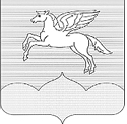 ГЛАВА МУНИЦИПАЛЬНОГО ОБРАЗОВАНИЯ ГОРОДСКОГО ПОСЕЛЕНИЯ «ПУШКИНОГОРЬЕ»ПУШКИНОГОРСКОГО РАЙОНА ПСКОВСКОЙ ОБЛАСТИП О С Т А Н О В Л Е Н И Е04.06.2021г. № 9О проведении публичных (общественных) слушаний В соответствии со статьей 28 Федерального Закона № 131-ФЗ от 06.10.2003 г. «Об общих принципах организации местного самоуправления в Российской Федерации, Уставом городского поселения «Пушкиногорье», Положением о публичных  слушаниях на территории городского поселения «Пушкиногорье», утвержденных Решением  Собрания депутатов городского поселения «Пушкиногорье» № 98 от 30.03.2012 г. (с изменениями от  03.10.2017г.),  ПОСТАНОВЛЯЮ:1. Назначить публичные слушания по вопросу предоставления разрешения: 	-на условно разрешенный вид использования «гаражи» земельному участку с КН 60:20:0102301:ЗУ1, общей площадью 43 кв.м.,   расположенному по адресу: Псковская область, рп.Пушкинские Горы, пер.Совхозный.	- на условно разрешенный вид использования «конюшни» земельному участку с КН 60:20:0804001:ЗУ1, общей площадь. 445 кв.м.,   расположенному по адресу: Псковская область, Пушкиногорский район, д.Козляки.	- на  условно разрешенный вид использования «гаражи» земельному участку с КН 60:20:0100702:ЗУ1, общей площадь. 192 кв.м.,   расположенному по адресу: Псковская область, рп.Пушкинские Горы, ул.Пушкинская.на 15 июня 2021 в 18.00 в здании Администрации городского поселения «Пушкиногорье», (п. Пушкинские Горы, ул. Пушкинская, д.42). 2. Назначить ответственным за подготовку и проведение публичных слушаний главу Администрации городского поселения «Пушкиногорье» Афанасьева А.В.3. Утвердить Порядок учета предложений по данному вопросу и порядок участия граждан в его обсуждении (приложение № 1).4. Обнародовать настоящее Постановление в  установленном порядке.  Глава городскогопоселения «Пушкиногорье»                                                     Т.В.Васильева                                                                                                      	          Приложение № 1       к Постановлению Главы  городского поселения «Пушкиногорье»                             от  04.06.2021г.  №  9ПОРЯДОК                                                                                                                           УЧЕТА ПРЕДЛОЖЕНИЙ ПО  ВОПРОСАМ ПРЕДОСТАВЛЕНИЯ РАЗРЕШЕНИЯ    НА   УСЛОВНО   РАЗРЕШЕННЫЙ    ВИД  ИСПОЛЬЗОВАНИЯ ЗЕМЕЛЬНЫМ УЧАСТКАМ   И ПОРЯДОК УЧАСТИЯ ГРАЖДАН В ИХ ОБСУЖДЕНИИ	1.Граждане,    проживающие    на   территории   муниципального
образования  городское поселение «Пушкиногорье», участвуют в обсуждении вопроса предоставления разрешения:	-на условно разрешенный вид использования «гаражи» земельному участку с КН 60:20:0102301:ЗУ1, общей площадью 43 кв.м.,   расположенному по адресу: Псковская область, рп.Пушкинские Горы, пер.Совхозный;	- на условно разрешенный вид использования «конюшни» земельному участку с КН 60:20:0804001:ЗУ1, общей площадь. 445 кв.м.,   расположенному по адресу: Псковская область, Пушкиногорский район, д.Козляки;	- на  условно разрешенный вид использования «гаражи» земельному участку с КН 60:20:0100702:ЗУ1, общей площадь. 192 кв.м.,   расположенному по адресу: Псковская область, рп.Пушкинские Горы, ул.Пушкинскаяпутем внесения письменных или устных предложений и замечаний.          2. Предложения и замечания по вопросу предоставления разрешения:	-  на условно разрешенный вид использования «гаражи» земельному участку с КН 60:20:0102301:ЗУ1, общей площадью 43 кв.м.,   расположенному по адресу: Псковская область, рп.Пушкинские Горы, пер.Совхозный;	- на условно разрешенный вид использования «конюшни» земельному участку с КН 60:20:0804001:ЗУ1, общей площадь. 445 кв.м.,   расположенному по адресу: Псковская область, Пушкиногорский район, д.Козляки;	- на  условно разрешенный вид использования «гаражи» земельному участку с КН 60:20:0100702:ЗУ1, общей площадь. 192 кв.м.,   расположенному по адресу: Псковская область, рп.Пушкинские Горы, ул.Пушкинская,могут   быть    внесены гражданами, проживающими на территории городского поселения «Пушкиногорье», письменно в период с момента их официального опубликования до дня проведения публичных слушаний. Письменные предложения граждан направляются в Администрацию городского поселения «Пушкиногорье» по адресу: рп Пушкинские Горы, ул.Пушкинская, д.42, кабинет №1.           3. Письменные обращения граждан должны  содержать  его  фамилию,  имя, отчество,  адрес места жительства,  гражданство, обратившегося, а также замечания и предложения по проекту Решения.         4.Устные предложения и замечания по вопросу предоставления разрешения:         -на условно разрешенный вид использования «гаражи» земельному участку с КН 60:20:0102301:ЗУ1, общей площадью 43 кв.м.,   расположенному по адресу: Псковская область, рп.Пушкинские Горы, пер.Совхозный.	- на условно разрешенный вид использования «конюшни» земельному участку с КН 60:20:0804001:ЗУ1, общей площадь. 445 кв.м.,   расположенному по адресу: Псковская область, Пушкиногорский район, д.Козляки.	- на  условно разрешенный вид использования «гаражи» земельному участку с КН 60:20:0100702:ЗУ1, общей площадь. 192 кв.м.,   расположенному по адресу: Псковская область, рп.Пушкинские Горы, ул.Пушкинская.могут быть внесены гражданами непосредственно в ходе проведения слушаний и учитываются   путем   занесения   их   в   протокол   публичных   слушаний   с указанием фамилии, имени, отчества, места жительства и гражданства.